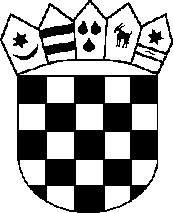 REPUBLIKA HRVATSKA KARLOVAČKA ŽUPANIJA  GRAD OGULIN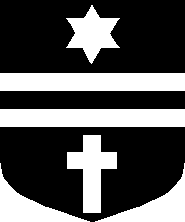 GRADONAČELNIKOdbor za proslavu Dana Grada OgulinaKLASA: 024-02/24-03/06 URBROJ: 2133-02-01/01-24-4Ogulin, 15. svibnja 2024.Na temelju članka 7. Odluke o dodjeli javnih priznanja Grada Ogulina („Glasnik Karlovačke županije“ br. ), Odbor za proslavu Dana Grada Ogulina, objavljujeJAVNI POZIVza dostavu prijedloga za dodjelu javnih priznanja Grada OgulinaRadi odavanja priznanja za iznimna postignuća i doprinos od osobitog značaja za razvitak i ugled Grada Ogulina, a osobito za naročite uspjehe ostvarene u unaprjeđivanju gospodarstva, znanosti, kulture, zdravstva i socijalne skrbi, odgoja i obrazovanja, zaštite i unaprjeđivanja čovjekovog okoliša, športa i tehničke kulture te drugih javnih djelatnosti kao i za poticanje aktivnosti koje su tome usmjerene, Grad Ogulin dodjeljuje javna priznanja.Prijedlog za dodjelu Priznanja Grada Ogulina za životno djelo:dodjeljuje se radi odavanja priznanja za cjelovito djelo koje je pojedinac ostvario u tijeku svog radnog i životnog vijeka, a koje u određenom području ili u svekolikom radu predstavlja izuzetan i osobito vrijedan doprinos razvoju i ugledu Grada Ogulina.Prijedlog za dodjelu Priznanja Grada Ogulina za stvaralački rad:dodjeljuje se za dugogodišnji kontinuirani stvaralački rad, za iznimna društvena postignuća i zasluge na unapređivanju pojedinih područja stvaralaštva kojima sedoprinosi razvoju i promicanju ugleda i interesa Grada Ogulina te za značajne veće obljetnice i jubileje neprekidnog rada i djelovanja.Prijedlog za dodjelu Godišnjeg javnog priznanja Grada Ogulinadodjeljuje se za ostvarenje izuzetnih rezultata i/ili osobitog doprinosa u području znanosti, obrazovanja, gospodarstva, prosvjete, kulture, umjetnosti, športa, zdravstva, socijalne skrbi, humanitarnog djelovanja te svih drugih područjadruštvenog života u Gradu Ogulinu kao i djelovanja za dobrobit zajednice ostvarenih u jednoj godini koja prethodi godini dodjele ovog priznanja.Prijedlog za dodjelu javnih priznanja Grada Ogulina podnosi se u pisanom obliku te na propisanom obrascu (OBRAZAC I) koji mora sadržavati sljedeće podatke:ime i prezime odnosno naziv podnositelja prijedloga, prebivalište ili sjedište podnositelja prijedloga,osobno ime ili naziv osobe na koju se prijedlog odnosi uz navođenje osnovnih podataka o osobi,naziv javnog priznanja i područje za koje se podnosi prijedlog teobrazloženje prijedloga odnosno postignuća i doprinosa radi kojih se predlaže dodjela javnog priznanja Grada Ogulina.Uz prijedlog predlagatelj je dužan priložiti odgovarajuću dokumentaciju (objavljeneradove, analize, prikaze, stručne kritike i ocjene, natjecateljske rezultate i sl.) kojom se potvrđuju navodi iz prijedloga kao i Izjavu o davanju suglasnosti za obradu osobnih podataka.Pravo podnošenja prijedloga za dodjelu javnih priznanja Grada Ogulina imajugrađani grada Ogulina,pravne osobe grada Ogulina,Gradonačelnik Grada Ogulina ičlanovi Gradskog vijeća Grada Ogulina.Rok za podnošenje prijedloga je 14. lipanj 2024. godine.Nepotpuni prijedlozi i prijedlozi podneseni nakon isteka roka neće se razmatrati.Prijedlozi se dostavljaju na adresu: Grad Ogulin, Odbor za proslavu Dana Grada Ogulina, B. Frankopana 11, 47300 Ogulin ili elektroničkim putem u PDF formatu na e-mail adresu: episarnica@ogulin.hr .Predsjednik Odbora za proslavu Dana Grada OgulinaDalibor Domitrović, ing., v.r.OBRAZAC IIzjava o davanju suglasnosti za obradu osobnih podatakaOBRAZAC IPRIJEDLOG ZA DODJELU JAVNOG PRIZNANJA GRADA OGULINAPODNOSITELJ PRIJEDLOGA/Ime i prezime - Naziv//Adresa, prebivalište - Sjedište/Grad Ogulin/Kontakt (mob., e-mail)/	Odbor za dodjelu javnih priznanjaNaziv javnog priznanja:Priznanje Grada Ogulina za životno djeloPriznanje Grada Ogulina za stvaralački radGodišnje javno priznanje Grada Ogulina (zaokružiti ono što se predlaže)/kandidat za dodjelu javnog priznanja - Ime i prezime fizičke osobe - Naziv pravne osobe/za pravne osobeSjedište 	Djelatnost	Djeluje od 	za fizičke osobeAdresa, prebivalište 	Dan mjesec i godina rođenja 	Mjesto i Grad (Općina) rođenja 	Državljanstvo	Završena škola 	Zanimanje /radno mjesto/	Radni staž	Godina umirovljenja 	O B R A Z L O Ž E NJ E(s opisom značajnih dostignuća)Ž I V O T O P I S( za fizičku osobu; najvažniji podaci iz života)Mjesto i datum prijave:	Potpis predlagatelja:Izjava o davanju suglasnosti za obradu osobnih podatakaPotpisom ove Izjave dajem privolu Gradu Ogulinu za prikupljanje, obradu i objavu osobnih podataka kandidata za javno priznanje Grada Ogulina, kao voditelju obrade u postupku dodjele javnih priznanja.Grad Ogulin s osobnim podacima postupat će sukladno Odluci o javnim priznanjima Grada Ogulina i propisima o zaštiti osobnih podataka.U 	, 	god.(Potpis kandidata, ovlaštene osobe pravne osobe, člana obitelji kandidata -posmrtno)